        Green & Gold Classic        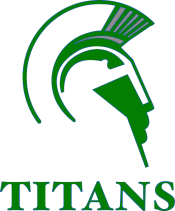 LaSalle BaseballAugust 7th – 9th, 20151. All teams are guaranteed 3 games weather permitting. 2. Rookie Minor, Rookie Major, Mosquito Minor and Mosquito Major Tournament headquarters will be at the Turtle Club (TC) Clubhouse. 3. Diamond locations will be:a. Rookie and Mosquito – Turtle Club (TC) Park Diamond #1, 2, 3, 4, 6		370 Reaume Road, LaSalleb. Mosquito – Vollmer Complex Diamond #5, 6, 7, 8		2121 Laurier Drive, LaSalleTOURNAMENT RULESThe rules of Major League Baseball and the Ontario Baseball Association (OBA) will apply with the following notes: 1. OBA Line-up cards and score sheets will be used. Home team will be designated official scorer and visiting team will be designated official pitch counter (mosquito divisions). 2. The scorekeeper and pitch counter (if applicable) will sit together in a designated area behind the backstop where only they will be permitted. Area will be designated behind home plate. Lineups should be exchanged at least 10 minutes before game time. 3. Important – All coin tosses will be completed at least 15 minutes prior to the start of your game. Coin tosses will take place on the diamond at home plate at this time. A member of your coaching staff must arrive at the diamond 15 minutes prior to your scheduled start time to take the coin toss. At the conclusion of the coin toss, the home team will be given the score sheet and away team will be given the pitch count sheet (mosquito divisions) on a clipboard. Score sheets and pitch counts must be returned to the tournament headquarters (Clubhouse at TC) and the trailer at Vollmer) on the clipboard immediately at the conclusion of your game. The team travelling the furthest will make the call on the coin toss. 4. In case of rain/and or other delays the tournament schedule may be revised at the Convenor's discretion. At least 2 cell phone contacts from each team will be required at registration.5. Pool play games will be 7 innings in length. No new inning will start after 1 hour and 40 minutes have elapsed from the time of the first pitch. The umpire should notify both teams and the scorekeeper of the time of the first pitch.6. Semi-final and consolation (if applicable) games will be 7 innings in length. No new inning will start after 1 hour and 50 minutes have elapsed from the time of the first pitch. The umpire should notify both teams and the scorekeeper of the time of the first pitch. 7. Championship games will be 7 innings with NO time limit. 8. Tie games will be allowed to stand in pool play. There will be NO extra innings in pool play. 9. There will be no pre-game warm ups on the infields. 10. In all OBA games an 18 run mercy rule will apply after 3 innings (2 ½ if the home team is ahead) and a 10 run mercy rule will apply after 5 innings (4 ½ if the home team is ahead). 11. The decision of the umpire(s) is final. Protests will be resolved on the field by the Umpires in consultation with the Tournament Convenor or their designate. 12. The score of a forfeited game will be recorded as 7-0, and 5 innings for tie breaking purposes. 13. In case of ties in standings the following will be used:i. head to head record among tied teams;
ii. team with the smallest runs against ratio (runs allowed / number of defensive innings played) in games among tied teams;
iii. team with the smallest runs against ratio (runs allowed / number of defensive innings played) in all games;
iv. team with the highest runs for ratio (runs scored / number of offensive innings played) in games among tied teams;
v. team with the highest runs for ratio (runs scored / number of offensive innings played) in all games;
vi. coin toss
** When there are 3 or more teams tied, the tiebreakers will commence at 7.3(t)(ii). After the winner of that tie breaker is determined, the tiebreakers will continue, if necessary, at 7.3(t)(ii) as long as there are 3 or more teams tied. When only 2 teams remain, the tiebreaker will start at 7.3(t)(i).**14. Team registration process - teams will no longer be required to complete a tournament sign in sheet. Team numbers (4-digit #) will be needed. Teams must have copies of affiliate-approved or OBA-approved rosters with them, but do not have to leave a copy with the convenor. On site convenor will log the roster number at check-in before the team’s first game. 15. Tournament awards are set at 18 per team. 16. Managers and coaches are responsible for the conduct of anyone involved with their team throughout the tournament including coaches, players, and spectators. 17. Turtle Club Baseball and the LaSalle Titans accept no responsibility for any injuries, damages or losses to anyone during the tournament. 18. Teams are asked to retrieve foul balls hit during the game. No time will be added for any delays due to a lack of baseballs. 19. Teams are asked to conduct post game meetings off the field. Please gather all equipment and personal items as quickly as possible to keep the games on schedule. 20. All teams MUST be prepared to start 10 - 15 minutes before their scheduled game time if need be due to weather or other game times going over or under their time limits.21. The team managers will inform the Home Plate Umpire of the Official Pitch Counter (visitor team) and Official Scorekeeper (home team) prior to the start of the game. 22. Pitch counts of the Official Pitch Counter will be the ONLY numbers used by the umpire during a game regardless of what numbers (pitch counts) any coach or spectator may have – no appeal or protest of the numbers recorded will be permitted. It is suggested that coaches check the pitch count of a pitcher recorded by the official pitch counter at the conclusion of each inning. 23. Coaches shall sign the official game sheet immediately following the conclusion of the game acknowledging the Pitch Counts of the pitchers used during the game. In the event of a discrepancy in numbers, the pitch counts of the official pitch counter shall stand. In the event a coach fails to sign the game sheet, the pitch counts recorded will be considered official and no appeal or protest of the numbers will be allowed at a later time. It is required that coaches initial the pitch count of a pitcher as recorded by the official pitch counter immediately upon a pitching change.